Name of journal: World Journal of GastroenterologyManuscript NO: 40929Manuscript type: ORIGINAL ARTICLERetrospective StudyAgitation thrombolysis combined with catheter-directed thrombolysis for the treatment of non-cirrhotic acute portal vein thrombosisWang CY et al. AT and CDT for non-cirrhotic PVTChao-Yang Wang, Le-Qun Wei, Huan-Zhang Niu, Wan-Qin Gao, Tong Wang, Shun-Jun ChenChao-Yang Wang, Le-Qun Wei, Huan-Zhang Niu, Wan-Qin Gao, Tong Wang, Shun-Jun Chen, Department of Interventional Radiology, The First Affiliated Hospital, College of Clinical Medicine, Henan University of Science and Technology, Luoyang 471000, Henan Province, ChinaORCID number: Chao-Yang Wang (0000-0002-9740-2158); Le-Qun Wei (0000-0002-0213-3216); Huan-Zhang Niu (0000-0001-9844-9778); Wan-Qin Gao (0000-0002-7450-2914); Tong Wang (0000-0003-3573-1148); Shun-Jun Chen (0000-0002-4597-9131).Author contributions: All authors helped to performed the research; Wang CY contributed to manuscript writing, performing procedures and data analysis; Wei LQ contributed to drafting conception and design, data analysis; Niu HZ contributed to writing the manuscript, drafting conception and design; Gao WQ, Wang T and Chen SJ contributed to drafting conception and design.Institutional review board statement: This study was reviewed and approved by the Ethics Committee of the The First Affiliated Hospital, College of Clinical Medicine of Henan University of Science and Technology.Informed consent statement: Patients were not required to give informed consent to the study because the analysis used anonymous clinical data that were obtained after each patient agreed to treatment by written consent. Conflict-of-interest statement: All authors declare no conflict-of interest related to this article.Data sharing statement: No additional data are available.Open-Access: This is an open-access article that was selected by an in-house editor and fully peer-reviewed by external reviewers. It is distributed in accordance with the Creative Commons Attribution Non Commercial (CC BY-NC 4.0) license, which permits others to distribute, remix, adapt, build upon this work non-commercially, and license their derivative works on different terms, provided the original work is properly cited and the use is non-commercial. See: http://creativecommons.org/licenses/by-nc/4.0/Manuscript source: Unsolicited manuscript Correspondence to: Huan-Zhang Niu, MD, Chief Doctor, Department of Interventional Radiology, The First Affiliated Hospital, College of Clinical Medicine, Henan University of Science and Technology, No. 24 Jing Hua Road, Luoyang 471000, Henan Province, China. niuhuanzhangsci@sina.comTelephone: +86-379-64830771Received: July 23, 2018  Peer-review started: July 23, 2018First decision: August 30, 2018Revised: September 13, 2018 Accepted: October 5, 2018 Article in press:Published online:AbstractAIMTo evaluate the safety and efficacy of agitation thrombolysis (AT) combined with catheter-directed thrombolysis (CDT) for the treatment of non-cirrhotic acute portal vein thrombosis (PVT). METHODSNine patients with non-cirrhotic acute PVT who underwent AT combined with CDT were analyzed retrospectively. Portography was carried out via the transjugular intrahepatic portosystemic (TIP) or percutaneous transhepatic (PT) route, followed by AT combined with CDT. Complications of the procedure, and the changes in clinical symptoms, hemodynamics of the portal vein and liver function were recorded. Follow-up was scheduled at 1, 3 and 6 mo after treatment, and every 6 mo thereafter, or when the patients developed clinical symptoms related to PVT. Color Doppler ultrasound and contrast-enhanced computed tomography (CT)/magnetic resonance imaging (MRI) were performed during the follow-up period to determine the condition of the portal vein.RESULTSAT combined with CDT was successfully performed. The portal vein was reached via the TIP route in six patients, and via the PT route in three patients. All clinical symptoms were relieved or disappeared, with the exception of one patient who died of intestinal necrosis 9 d after treatment. Significant differences in the changes in portal vein hemodynamics were observed, including the maximum lumen occupancy of PVT, portal vein pressure and flow velocity between pre- and post-treatment (P < 0.05). During the follow-up period, recurrence was observed in one patient 19 mo after the procedure, and the portal vein was patent in the remaining patients.CONCLUSIONAT combined with CDT is a safe and effective method for the treatment of non-cirrhotic acute PVT.Key words: Portal vein thrombosis; Agitation thrombolysis; Catheter-directed thrombolysis© The Author(s) 2018. Published by Baishideng Publishing Group Inc. All rights reserved. Core tip: Agitation is a common phenomenon in daily life, and can accelerate the rate of solute dissolution in a solvent. As the thrombus is porous in the acute stage, it can easily be broken into smaller fragments by agitation, which increases the contact area between the thrombus and thrombolytics, and increases the speed of thrombus dissolution. According to our research, agitation thrombolysis (AT) combined with catheter-directed thrombolysis (CDT) is a safe and effective method for the treatment of non-cirrhotic acute portal vein thrombosis (PVT) with a good short-middle term efficacy. However, the long-term efficacy of AT combined with CDT in a large population requires further investigation.Wang CY, Wei LQ, Niu HZ, Gao WQ, Wang T, Chen SJ. Agitation thrombolysis combined with catheter-directed thrombolysis for the treatment of non-cirrhotic acute portal vein thrombosis. World J Gastroenterol 2018; In pressINTRODUCTIONNon-cirrhotic portal vein thrombosis (PVT) has a low incidence with a prevalence of approximately 1%, and partial obstruction of the portal vein is often clinically imperceptible[1]. However, complete obstruction due to acute thrombus can lead to a series of clinical symptoms, such as abdominal pain, ascites, and even intestinal necrosis. Common treatment opinions including anticoagulation or indirect thrombolysis are useful for relieving symptoms, but the outcome is unsatisfactory as most patients developed into cavernous transformation of the portal vein (CTPV) due to incomplete recanalization[2,3]. Catheter-directed thrombolysis (CDT) via the transjugular intrahepatic portosystemic (TIP) or percutaneous transhepatic (PT) route is a minimally invasive method, which can dissolve the thrombus and relieve symptoms rapidly with a lower dose of thrombolytics[4]. In addition, agitation thrombolysis (AT) can break the thrombus into smaller fragments and accelerate the speed of thrombolysis[5]. The objective of this study was to evaluate the safety and efficacy of AT combined with CDT for the treatment of non-cirrhotic acute PVT.MATERIALS AND METHODSPatientsThe data from nine patients with non-cirrhotic acute PVT who underwent AT combined with CDT in our hospital from September 2015 to December 2017 were analyzed retrospectively. The patients consisted of three men and six women, with a mean age of 47.9 ± 10.6 years. All patients met the following eligibility criteria: (1) the PVT was diagnosed definitively by color doppler ultrasound (CDUS) and enhanced-contrast computed tomography (CT) or magnetic resonance imaging (MRI) (Figures 1A and 2A); (2) absence of massive periportal collaterals and features of liver cirrhosis in the imaging findings; and (3) excluded malignant tumor. In addition, the following information was collected for each patient before treatment: clinical symptoms, days from onset to operation, routine blood examination, liver function, etiology, the maximum lumen occupancy of PVT and the flow velocity of the portal vein measured by CDUS (Table 1). TreatmentThe procedures were performed under digital subtraction angiographic guidance (Aritis zeego; Simens, Munich, Germany). The choice of TIP or PT route depended on if the patients had ascites. The portal vein was reached via the TIP route in six patients with ascites: a Rosch-Uchida set (Cook, Bloomington, IN, United States) was used to gain access to the portal vein branch from the hepatic vein under fluoroscopic guidance. When a 0.035-in hydrophilic guidewire (Terumo, Tokyo, Japan) reached the superior mesenteric vein (SMV) or splenic vein (SV) in cooperation with a Cobra catheter (Cook), a pigtail catheter (Cook) was exchanged to perform portography (Figure 1B) and measure the portal pressure. The Rosch-Uchida sheath was then introduced into the portal vein following intrahepatic dilatation by a 6-mm balloon catheter (Boston Scientific, Natick, MA, United States). A pigtail catheter was inserted into the thrombus through the sheath, and a guidewire with a helical tip molded in vitro was advanced through the catheter (Figure 3). The guidewire and pigtail catheter were pushed and drawn together, and then rotated clockwise and anticlockwise alternatively, to agitate the thrombus into smaller fragments. In addition, 2 × 105 IU urokinase (Tianjin Biochemical Pharmaceutical Co., Ltd., China) was injected through the catheter by intermittent pulsatile delivery. The AT procedure was continued for approximately 10 minutes. The Rosch-Uchida sheath was then removed and the indwelling pigtail catheter was left in the PVT.  The portal vein was reached via the PT route in three patients without ascites: after successful puncture of a portal vein branch using a 22-gauge Chiba needle (Cook), a 6F coaxial dilator (Cook) was inserted into the portal vein. Then a 5F sheath (Cook) and a pigtail catheter were exchanged. AT was performed after portography (Figure 2B), and the AT procedures were similar to those carried out via the TIP route. The indwelling pigtail catheter was left in the PVT.  Six hundred thousand IU of urokinase was infused continuously via the pigtail catheter each day, unless complications developed. In addition, 5000 IU of low molecular weight heparin (LMWH) was injected twice a day, and warfarin was administered after treatment at an initial dose of 5 mg. LMWH was discontinued when the international normalized ratio (INR) was maintained at 2.0-3.0, and warfarin was continued for at least 12 mo. Portography was repeated every 24 h, and termination of CDT was based on the patency of the portal vein assessed by imaging and an obvious improvement in clinical symptoms. The portal vein pressure was measured again before the pigtail catheter was removed.Follow-up studyFollow-up was scheduled at 1, 3 and 6 mo after treatment, and every 6 mo thereafter, or when the patients developed clinical symptoms related to PVT. Observations during follow-up mainly included clinical symptoms, routine blood examination, liver function and the condition of the portal vein evaluated by CDUS and contrast-enhanced CT/MRI. The end of follow-up was April 30, 2018.Statistical analysisData are shown as mean ± standard deviation (SD). The paired Student t test was used to determine statistically significant differences between pre- and post-treatment values. Significance was set at P < 0.05. Statistical analysis was performed using SPSS (version 19.0; IBM, New York, United States) software.RESULTSTreatment outcome AT combined with CDT was successful in all patients. Immediate portography after AT showed greater blood flow than pre-AT. One patient treated via the TIP route underwent intestinal resection as a result of congestive necrosis 5 d after the procedure; however, this patient died 9 d later. In the remaining patients, CDT was continued for 2.1 ± 1.1 d with a total dose of urokinase of 0.8-2.6 × 106 IU (Table 2). All clinical symptoms were relieved or disappeared except in one patient who continued to experience abdominal distension after meals. There was a significant difference in the maximum lumen occupancy of PVT (Figures 1C and 2C), portal vein pressure and flow velocity between pre- and post-treatment (P < 0.05). No significant differences in the changes in liver function, such as alanine aminotransferase (ALT), albumin and bilirubin were observed (P > 0.05) (Table 3). ComplicationsOne patient developed subcapsular hemorrhage during puncture of the portal vein via the TIP route and experienced a rapid heartbeat. The patient’s vital signs were stable after erythrocyte transfusion, and CDT was started 3 d later. One patient via PT route had hematuresis during CDT. These symptoms disappeared when urokinase was discontinued (Table 2).Follow-upThe follow-up period ranged from 5 to 31 mo. During this period, one patient who had been taking warfarin for 12 mo had an irregular poor appetite 19 months after treatment, and contrast-enhanced CT showed that CTPV had developed in the right portal vein. In the remaining patients, the portal vein was patent and none of the clinical symptoms related to PVT reappeared (Table 2). Liver function and routine blood examination were normal in all patients during follow-up (Figures 1D and E, 2D and E).DISCUSSIONPVT is mostly seen in liver cirrhosis with a prevalence ranging from 10% to 23%[6]. Non-cirrhotic PVT rarely occurs with a prevalence of approximately 1%, and has an intimate relationship with inherited or acquired coagulation diseases, such as primary myeloproliferative disorders, Protein C/S deficiency, and abdominal surgery[7]. In addition to the etiology of PVT, it is particularly important to distinguish acute PVT from chronic PVT as the treatment is different. The American Association for the Study of Liver Diseases (AASLD) describes acute PVT as the sudden formation of thrombus in the portal vein, and chronic PVT occurs when the obstructed portal vein is replaced by periportal collaterals bypassing the PVT[8]. However, the time boundary is not mentioned. In our study, acute PVT was diagnosed by clinical symptoms and the absence of massive periportal collaterals on imaging.  For non-cirrhotic acute PVT with obvious symptoms, the aim of treatment is recanalization of the obstructed portal vein and the prevention of complications. Common treatment methods including anticoagulation or indirect thrombolysis can be useful for relieving symptoms and recanalizing the portal vein. A meta-analysis, involving 353 patients, showed a significantly higher rate of recanalization following anticoagulation compared with the control group which did not receive anticoagulation (71% vs 42%; P < 0.01)[2]. However, less than 20% of the patients achieved complete recanalization, and the others developed CTPV due to incomplete recanalization which can lead to chronic portal hypertension. Indirect thrombolysis via a peripheral vein or the superior mesenteric artery is less technically demanding, whereas the effect is limited as the thrombolytics are diverted from the patent branches or collaterals[3]. In addition, a high dose of thrombolytics may increase the risk of gastrointestinal hemorrhage.  CDT is an effective treatment for acute thrombus, which can enhance the efficacy of thrombolytics at a lower dose compared to indirect thrombolysis[4]. CDT via the PT route is relatively simple to perform, but it is not suitable for patients with massive ascites as it may cause hemorrhage through the PT tract during subsequent anticoagulation or thrombolysis. In addition, patients often felt pain when breathing as the indwelling catheter traversed the hepatic capsule. CDT via the TIP route can avoid these complications, but puncturing the portal vein from the hepatic vein is more difficult than using the PT route. Chen et al[9] reported that direct portography via the PT route, then a balloon catheter inflated with contrast medium to 80% of its volume positioned at the site of the bifurcation of the right and left portal veins can improve the success rate. Wang et al[10] reported the successful treatment of 12 patients with acute PVT treated with aspiration combined with CDT via the TIP route. The CDT time was 7.6 h. Eight patients achieved complete recanalization and four patients had partial recanalization, and AT combined with CDT was more effective than anticoagulation or indirect thrombolysis.  Agitation is a common phenomenon in daily life, and can accelerate the rate of solute dissolution in a solvent. AT was first reported by Ding et al[5] following the successful treatment of acute inferior vein thrombus in Budd-Chiari syndrome, which showed a good long-term efficacy[11], but has not yet been reported in the treatment of PVT. As the thrombus is porous in the acute stage, it can easily be broken into smaller fragments by agitation, which increases the contact area between the thrombus and thrombolytics, and increases the speed of thrombus dissolution. The shape of the catheter tip is important. In this study, the pigtail catheter was chosen as an agitator, as it did not injure the vessel wall and resulted in greater fragmentation of the thrombus during rotation. In addition, a guidewire with a helical tip can enhance the fracture resistance of the pigtail catheter, and increase the range of agitation. Compared with other methods, such as endovascular aspiration or mechanical thrombectomy[12], AT is simpler and safer with less blood loss. In our study, all the patients had a smoother blood flow after treatment than before treatment, and the duration of CDT was shorter and the rate of recanalization was higher than those reported by Wang et al[10].  There are some limitations in this study. Firstly, the study was retrospective with a limited number of cases; therefore, the data may have been affected by various potential biases. Secondly, puncture of the portal vein is difficult to perform under fluoroscopic guidance, and required extensive experience and a good understanding of imaging data including contrast-enhanced CT/MRI; thus, the treatment is restricted to University Hospitals.  In conclusion, AT combined with CDT is a safe and effective method for the treatment of non-cirrhotic acute PVT with a good short-middle term efficacy. However, the long-term efficacy of AT combined with CDT in a large population requires further investigation.Article Highlights  Research backgroundNon-cirrhotic (PVT) has a low incidence with a prevalence of approximately 1%, and partial obstruction of the portal vein is often clinically imperceptible. However, complete obstruction due to acute thrombus can lead to a series of clinical symptoms, such as abdominal pain, ascites, and even intestinal necrosis. Common treatment opinions including anticoagulation or indirect thrombolysis are useful for relieving symptoms, but the outcome is unsatisfactory as most patients develop into cavernous transformation of the portal vein (CTPV) due to incomplete recanalization.Research motivationCatheter-directed thrombolysis (CDT) via the transjugular intrahepatic portosystemic (TIP) or percutaneous transhepatic (PT) route is a minimally invasive method, which can dissolve the thrombus and relieve symptoms rapidly with a lower dose of thrombolytics. In addition, agitation thrombolysis (AT) can break the thrombus into smaller fragments and accelerate the speed of thrombolysis.Research objectivesThe objective of this study was to evaluate the safety and efficacy of AT combined with CDT for the treatment of non-cirrhotic acute PVT.Research methodsNine patients with non-cirrhotic acute PVT who underwent AT combined with CDT via TIP or PT route were analyzed retrospectively, and AT had not been reported for the treatment of PVT so far. The changes in clinical symptoms, hemodynamics of the portal vein and liver function were recorded and followed up to evaluate the safety and efficacy.Research resultsAccording to our research, AT combined with CDT is a safe and effective method for the treatment of non-cirrhotic acute PVT with a good short-middle term efficacy. However, the long-term efficacy of AT combined with CDT in a large population requires further investigation.Research conclusionsAgitation is a common phenomenon in daily life, and can accelerate the rate of solute dissolution in a solvent. AT was first reported for the treatment of acute inferior vein thrombus in Budd-Chiari syndrome, which showed good long-term efficacy, but has not yet been reported in the treatment of PVT. As the thrombus is porous in the acute stage, it can easily be broken into smaller fragments by agitation, which increases the contact area between the thrombus and thrombolytics, and increases the speed of thrombus dissolution. Compared with other methods, such as endovascular aspiration or mechanical thrombectomy, AT is simpler and safer with less blood loss.Research perspectivesThe shape of the catheter tip is important. In this study, the pigtail catheter was chosen as an agitator, as it did not injure the vessel wall and resulted in greater fragmentation of the thrombus during rotation. In addition, a guidewire with a helical tip can enhance the fracture resistance of the pigtail catheter, and increase the range of agitation. The future research we focus on is the long-term efficacy of AT combined with CDT in a large population.REFERENCES1 Basit SA, Stone CD, Gish R. Portal vein thrombosis. Clin Liver Dis 2015; 19: 199-221 [PMID: 25454305 DOI: 10.1016/j.cld.2014.09.012]2 Loffredo L, Pastori D, Farcomeni A, Violi F. Effects of Anticoagulants in Patients With Cirrhosis and Portal Vein Thrombosis: A Systematic Review and Meta-analysis. Gastroenterology 2017; 153: 480-487.e1 [PMID: 28479379 DOI: 10.1053/j.gastro.2017.04.042]3 Liu K, Li WD, Du XL, Li CL, Li XQ. Comparison of Systemic Thrombolysis Versus Indirect Thrombolysis via the Superior Mesenteric Artery in Patients with Acute Portal Vein Thrombosis. Ann Vasc Surg 2017; 39: 264-269 [PMID: 27671456 DOI: 10.1016/j.avsg.2016.06.029]4 Avgerinos ED, Chaer RA. The ATTRACTiveness of catheter-directed thrombolysis. J Vasc Surg Venous Lymphat Disord 2018; 6: 303 [PMID: 29661361 DOI: 10.1016/j.jvsv.2018.02.002]5 Ding PX, Li YD, Han XW, Wu G. Agitation thrombolysis for fresh iatrogenic IVC thrombosis in patients with Budd-Chiari syndrome. J Vasc Surg 2010; 52: 782-784 [PMID: 20471769 DOI: 10.1016/j.jvs.2010.02.016]6 Harding DJ, Perera MT, Chen F, Olliff S, Tripathi D. Portal vein thrombosis in cirrhosis: Controversies and latest developments. World J Gastroenterol 2015; 21: 6769-6784 [PMID: 26078553 DOI: 10.3748/wjg.v21.i22.6769]7 Cruz-Ramón V, Chinchilla-López P, Ramírez-Pérez O, Aguilar-Olivos NE, Alva-López LF, Fajardo-Ordoñez E, Ponciano-Rodríguez G, Northup PG, Intagliata N, Caldwell SH, Qi X, Méndez-Sánchez N. Thrombosis of the Portal Venous System in Cirrhotic vs. Non-Cirrhotic Patients. Ann Hepatol 2018; 17: 476-481 [PMID: 29735798 DOI: 10.5604/01.3001.0011.7392]8 DeLeve LD, Valla DC, Garcia-Tsao G; American Association for the Study Liver Diseases. Vascular disorders of the liver. Hepatology 2009; 49: 1729-1764 [PMID: 19399912 DOI: 10.1002/hep.22772]9 Chen Y, Ye P, Li Y, Ma S, Zhao J, Zeng Q. Percutaneous transhepatic balloon-assisted transjugular intrahepatic portosystemic shunt for chronic, totally occluded, portal vein thrombosis with symptomatic portal hypertension: procedure technique, safety, and clinical applications. Eur Radiol 2015; 25: 3431-3437 [PMID: 25903717 DOI: 10.1007/s00330-015-3777-1]10 Wang MQ, Liu FY, Duan F, Wang ZJ, Song P, Fan QS. Acute symptomatic mesenteric venous thrombosis: treatment by catheter-directed thrombolysis with transjugular intrahepatic route. Abdom Imaging 2011; 36: 390-398 [PMID: 20652243 DOI: 10.1007/s00261-010-9637-1]11 Ding PX, He X, Han XW, Zhang Y, Wu Y, Liang XX, Liu C. An Individualised Strategy and Long-Term Outcomes of Endovascular Treatment of Budd-Chiari Syndrome Complicated by Inferior Vena Cava Thrombosis. Eur J Vasc Endovasc Surg 2018; 55: 545-553 [PMID: 29478911 DOI: 10.1016/j.ejvs.2017.12.016]12 Jun KW, Kim MH, Park KM, Chun HJ, Hong KC, Jeon YS, Cho SG, Kim JY. Mechanical thrombectomy-assisted thrombolysis for acute symptomatic portal and superior mesenteric venous thrombosis. Ann Surg Treat Res 2014; 86: 334-341 [PMID: 24949327 DOI: 10.4174/astr.2014.86.6.334] P-Reviewer: Eleftheriadis NPS-Editor: Ma RY L-Editor: E-Editor:Specialty type: Gastroenterology and hepatologyCountry of origin: ChinaPeer-review report classificationGrade A (Excellent): AGrade B (Very good): 0Grade C (Good): 0Grade D (Fair): 0Grade E (Poor): 0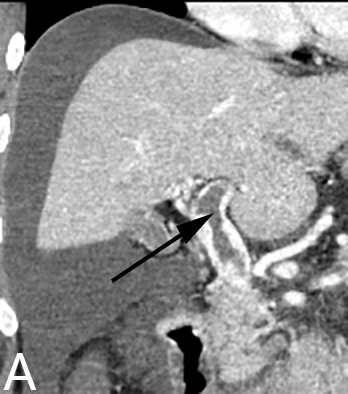 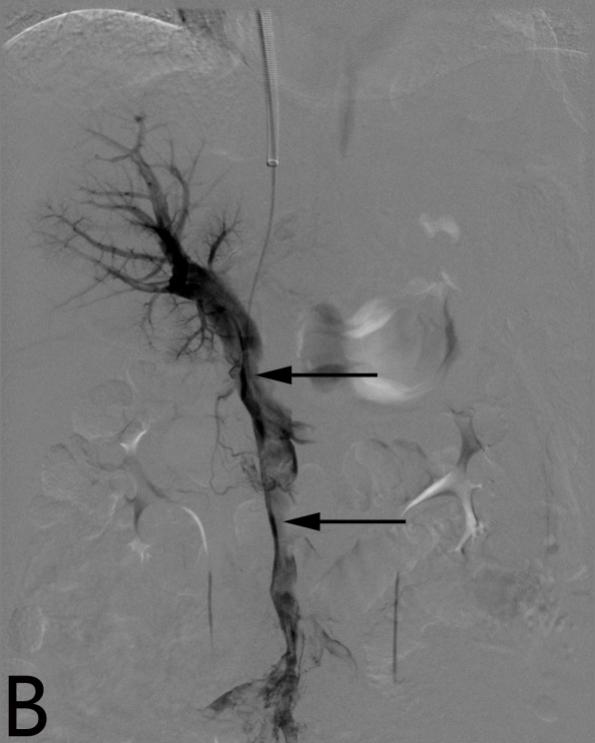 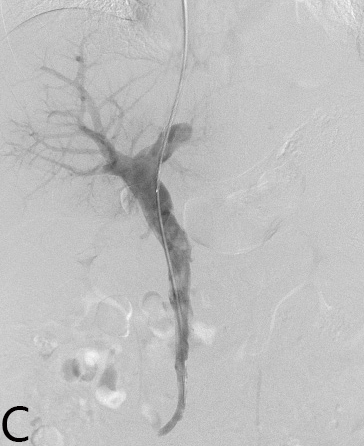 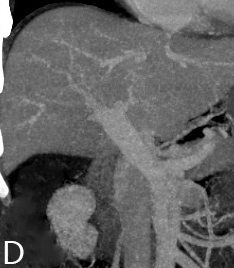 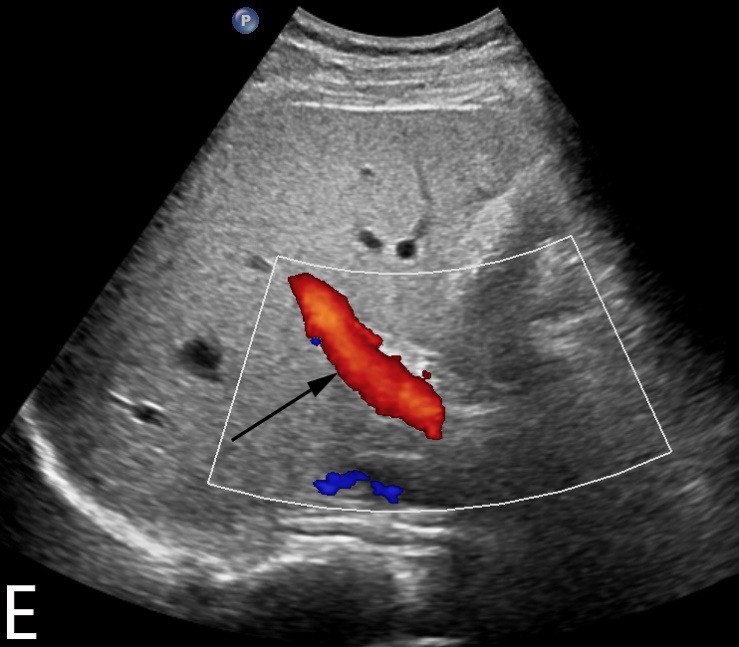 Figure 1 A 29-year-old man had acute abdominal pain and distension for four days. A and B: Contrast-enhanced CT and portography via the TIP route showed thrombus formation in the portal vein and SMV (arrow) with massive ascites. C: Portography after AT and CDT showed that the filling defect in the portal vein had decreased. D: Contrast-enhanced CT after surgery showed that the thrombus had disappeared completely. E: Six months after treatment, CDUS showed smooth blood flow in the portal vein (arrow). CT: Computed tomography; AT: Agitation thrombolysis; CDT: Catheter-directed thrombolysis; TIP: Transjugular intrahepatic portosystemic; CDUS: Color doppler ultrasound; SMV: Superior mesenteric vein.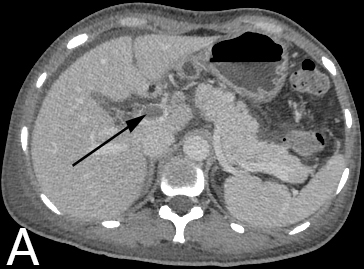 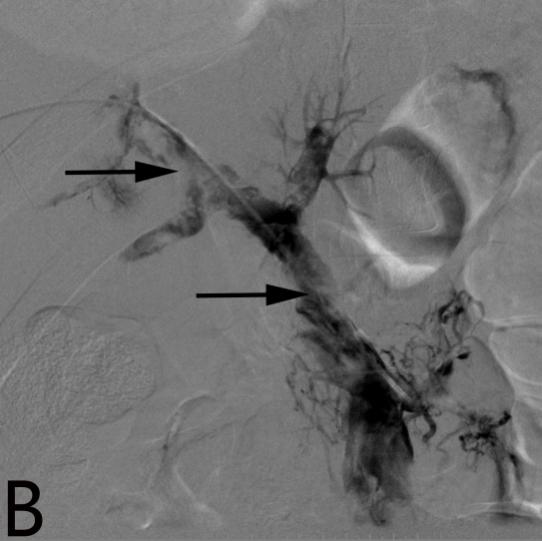 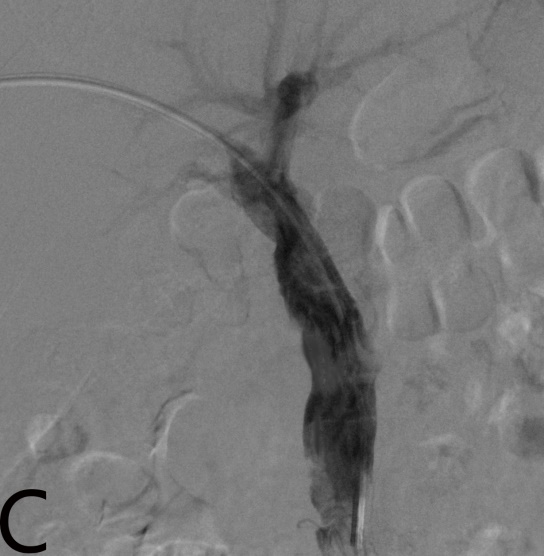 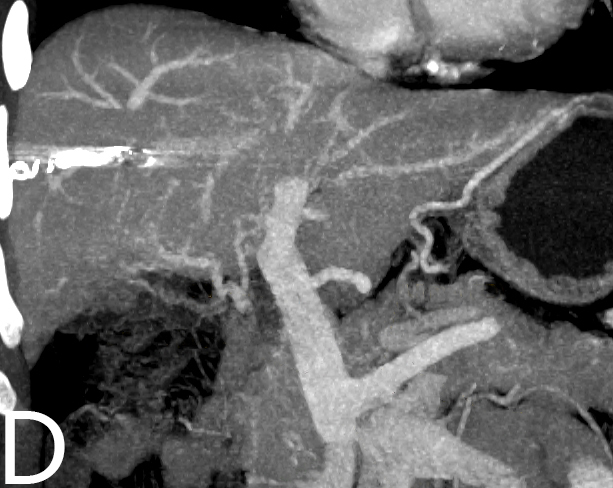 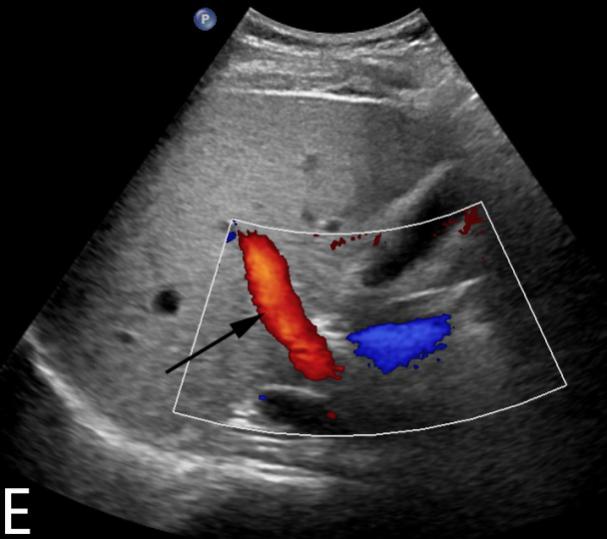 Figure 2 A 57-year-old woman had acute abdominal pain for sixteen days. A and B: Contrast-enhanced CT and portography via the PT route showed thrombus formation in the portal vein and SMV (arrow). C: Portography after AT and CDT showed that the filling defect in the portal vein had decreased. D: Contrast-enhanced CT after treatment showed that the thrombus had disappeared completely. E: Twelve months after treatment, CDUS showed smooth blood flow in the portal vein (arrow). CT: Computed tomography; AT: Agitation thrombolysis; CDT: Catheter-directed thrombolysis; PT: Percutaneous transhepatic; CDUS: Color doppler ultrasound; SMV: Superior mesenteric vein.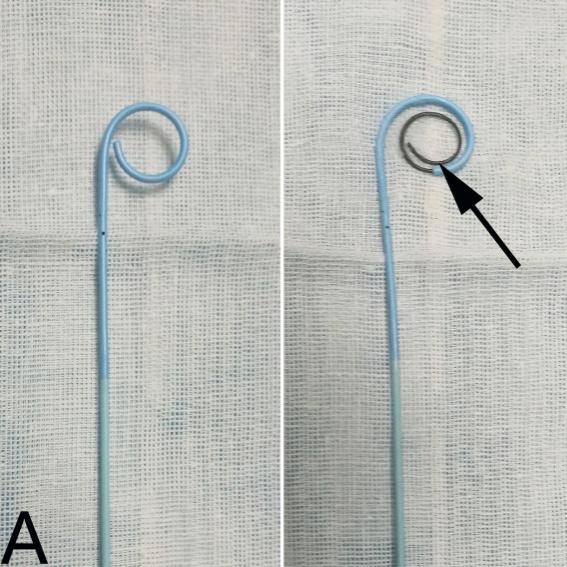 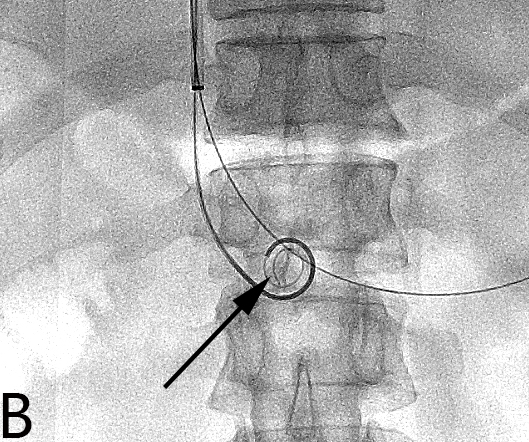 Figure 3 A pigtail catheter was inserted into the thrombus through the sheath, and a guidewire with a helical tip molded in vitro was advanced through the catheter. A: A pigtail catheter, and a guidewire with a helical tip (arrow) through the catheter in vitro. B: The catheter and guidewire in the portal vein (arrow) during agitation thrombolysis via the TIP route. TIP: Transjugular intrahepatic portosystemic.Table 1 Characteristics of the included patientsM: Male; F: Female.Table 2 Results of treatment and follow-upTIP: Transjugular intrahepatic portosystemic; PT: Percutaneous transhepatic.Table 3 Changes in liver function and portal vein hemodynamics PVT: Portal vein thrombosis.Patient no.Age (yr)SexEtiologySymptomsDays from onset to treatment129MMyelodysplastic syndromesAbdominal pain, Abdominal distension4239FProtein S deficiencyAbdominal pain, Abdominal distension, Vomiting11343MMyelodysplastic syndromesAbdominal pain, Vomiting14448FProtein C deficiencyAbdominal pain, Abdominal distension5540FNephrotic syndromeAbdominal pain, Vomiting8653MProtein S deficiencyAbdominal pain, Diarrhea2761FSplenectomy after traumaAbdominal pain, Abdominal distension, Vomiting10836FMyelodysplastic syndromesAbdominal pain, Abdominal distension5957FUnknownAbdominal pain16Patient no.Treatment routeDuration of CDT (d)Dose of urokinase (× 106 IU)ComplicationsFollow-up time (mo) and results1TIP21.0Hematuresis27/patent2PT21.4None23/patent3TIP--DeathDeath4TIP10.8None31/patent5PT32.0Hemorrhage from the puncture tract5/patent6TIP42.6Subcapsular hematoma22/reappearance7TIP10.8None9/patent8TIP10.8None12/patent9PT32.0Hemorrhage from the puncture tract18/patentPre-treatmentPost-treatmentP valueAlbumin (g/L)34.9 min36.7 min0.872Alanine aminotransferase (U/L)38.2 inea33.6 inea0.934Total bilirubin (sferase17.9 lbi17.4 lbi0.991Flow velocity of the portal vein (cm/s)4.2 tal16.3 alv< 0.05Maximum lumen occupancy of PVT (%)78.2 occu14.1 occ< 0.01Portal pressure (mmHg)31.0 alp14.1 alp< 0.05